OBIECTIVUL:  CONTRACT VJ-CL02,,REABILITAREA  STAŢIEI  DE  TRATARE  A  APEI  VALEA  DE  PEŞTI  ŞI  A  CAPTĂRII  LAZĂRU,  VALEA  JIULUI”OBIECTIVUL:  CONTRACT VJ-CL02,,REABILITAREA  STAŢIEI  DE  TRATARE  A  APEI  VALEA  DE  PEŞTI  ŞI  A  CAPTĂRII  LAZĂRU,  VALEA  JIULUI”              OB. 03  DECANTOR LAMELAR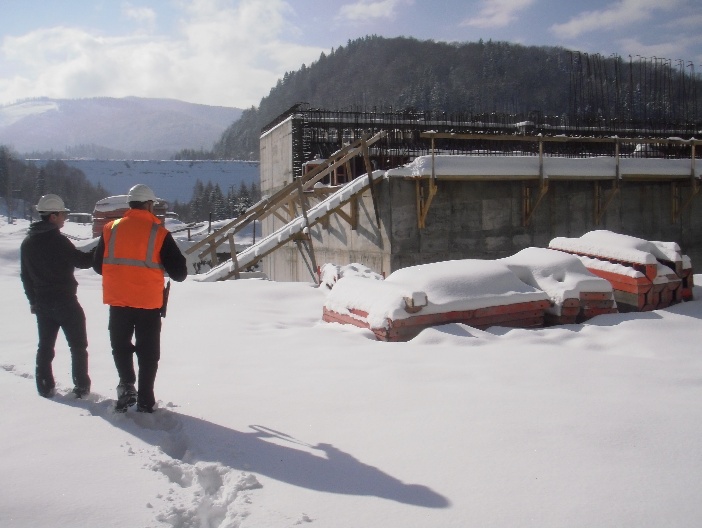 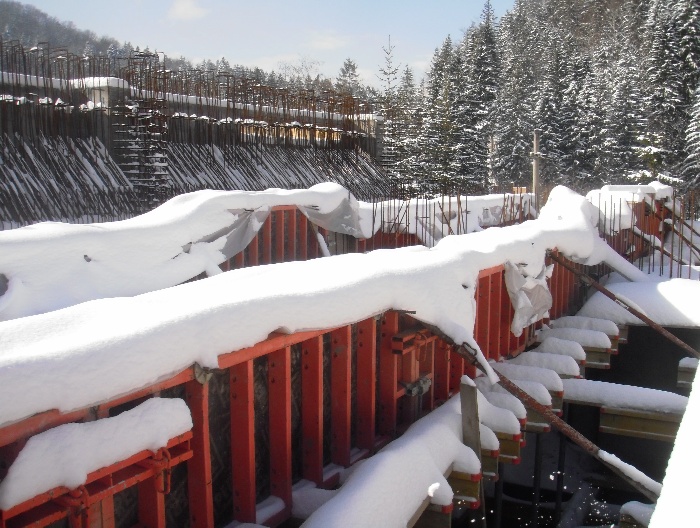 OB. 04 - 06  STATIE  DE  FILTRARE  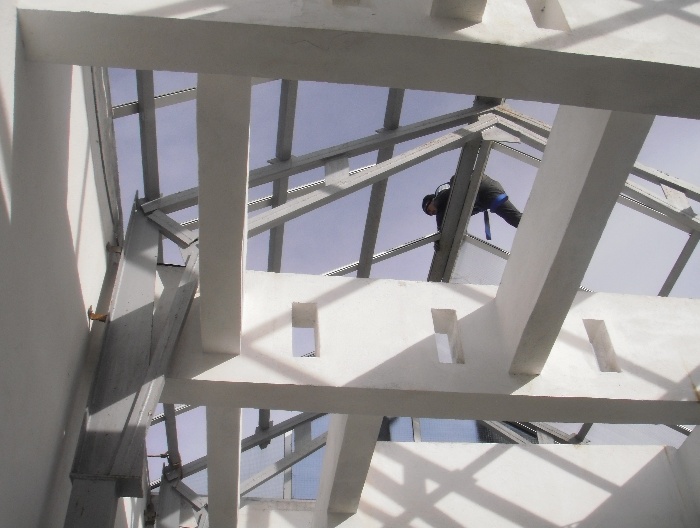 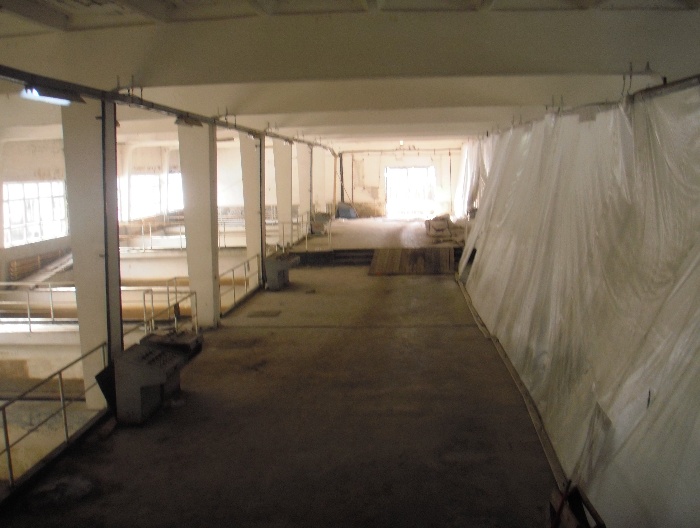 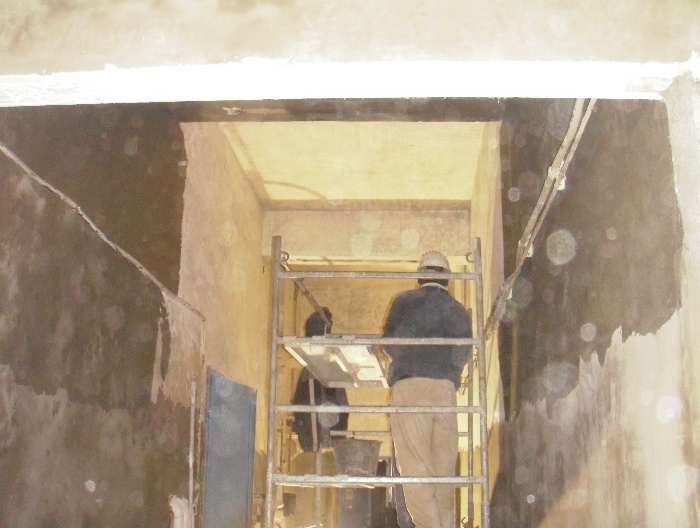 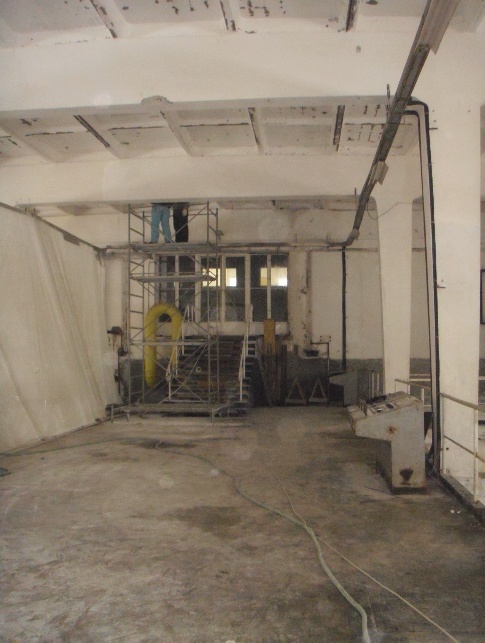 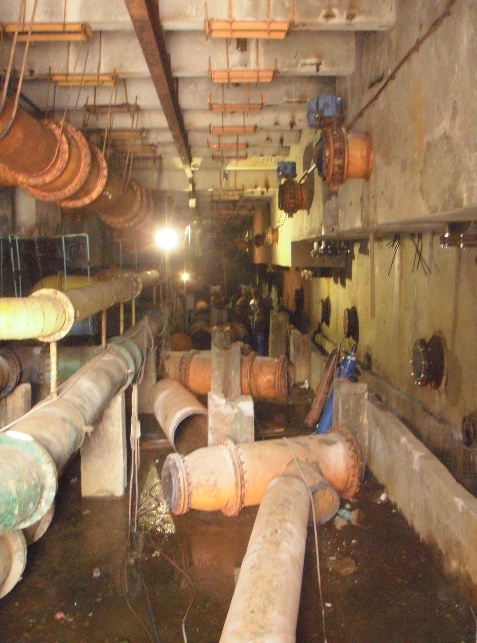 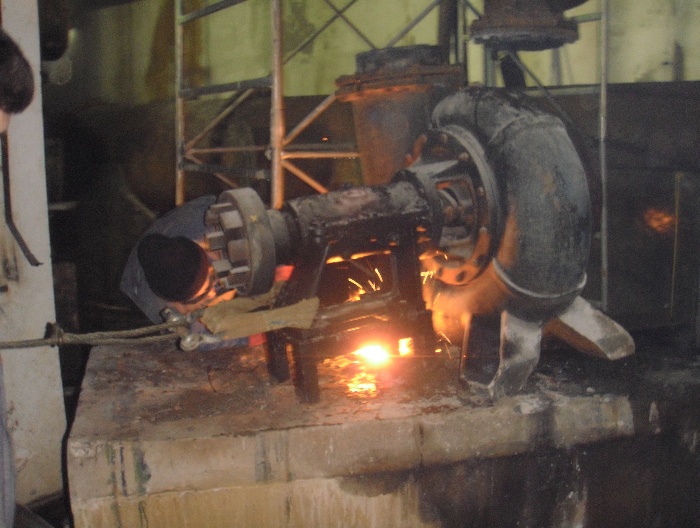 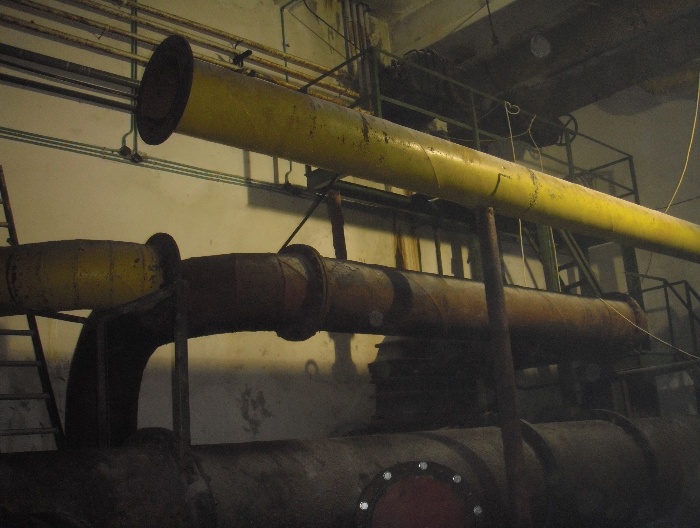 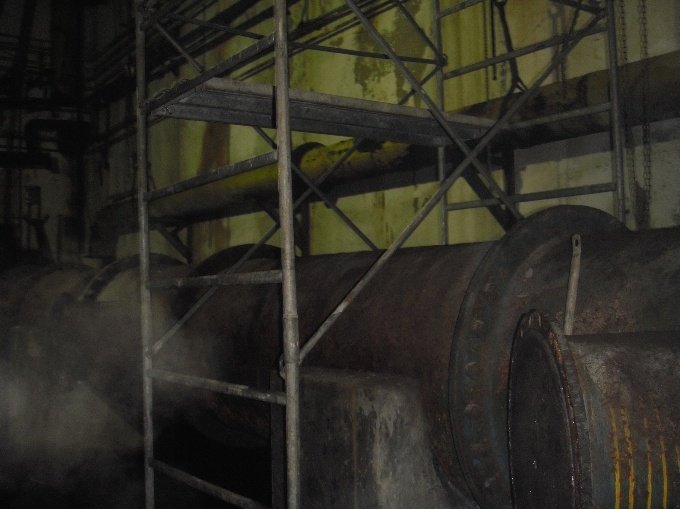 